Zakres rzeczowy robót dotyczącym wyboru wykonawcy na dostawę i montaż urządzeń na placu zabaw w Przedszkolu Miejskim nr 3 przy ul. Batalionów Chłopskich 8 w Świnoujściu.Huśtawka podwójna (5 szt.).Konstrukcja nośna z rur średnicy fi 60 mmm grubość ścianki 2,5mm ze stali nierdzewnej lub stali cynkowanej ogniowo i malowanej proszkowo.Płyty wykonane z tworzywa sztucznego HDPE grubość min. 19 mm.Łańcuchy wykonane ze stali nierdzewnej.Betonowe fundamenty wg zaleceń producenta urządzeń.Lokalizacja: wg załączonego rysunku z projektu zagospodarowania.  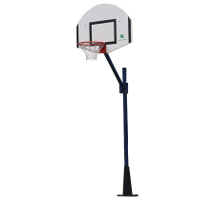 Zestaw do  gry w mini koszykówkę - zewnętrzny (2 kosze).Konstrukcja stabilna, kotwiona do podłoża, regulowana wysokość, tablica epoksydowaLokalizacja: wg wskazań zamawiającego.Mini bramki do piłki nożnej (2 szt.).Wymiary bramek: 1,80m x 1,20m x 0,70mBramki aluminiowe z siatkami, montaż w tulejach, łatwe w demontażu. Lokalizacja: wg załączonego rysunku z projektu zagospodarowania (pole pomarańczowe – mini boisko).  Urządzenia zamontowane w sposób bezpieczny wg wymagań zawartych w kartach  technicznych poszczególnych urządzeń. Wszystkie urządzenia zabawowe wyposażyć w tabliczki informujące o sposobie wykorzystania i przestrzegania zasad bezpieczeństwa.Wszystkie urządzenia i  materiały użyte do montażu powinny posiadać atesty, aprobaty techniczne. 